MUŞ ALPARSLAN ÜNİVERSİTESİ(UYGULAMALI BİLİMLER FAKÜLTESİ)VE T.C. TARIM VE ORMAN BAKANLIĞI  (DOĞU ANADOLU TARIMSAL ARAŞTIRMA ENSTİTÜSÜ MÜDÜRLÜĞÜİŞ BİRLİĞİ PROTOKOLÜ2021MUŞ ALPARSLAN ÜNİVERSİTESİ UYGULAMALI BİLİMLER FAKÜLTESİ İLE T.C. TARIM VE ORMAN BAKANLIĞI
DOĞU ANADOLU TARIMSAL ARAŞTIRMA ENSTİTÜSÜ MÜDÜRLÜĞÜ ARASINDA AR-GE VE EĞİTİM İŞ BİRLİĞİ PROTOKOLÜAMAÇ Madde 1 – Bu protokolün amacı, protokole taraf Üniversitenin ve Araştırma Enstitüsünün bitkisel ve hayvansal üretim alanlarında ortak eğitim ve bilimsel çalışmalarda bulunulması ve bu çerçevede tarafların sahip olduğu araştırma laboratuvarları ile uygulama alt yapılarından karşılıklı olarak yararlanmasıdır.KAPSAM Madde 2 – Bu protokol, protokole taraf Üniversitenin ve Araştırma Enstitüsünün bitkisel ve hayvansal üretim konularında ortak AR-GE faaliyetlerinin yürütülmesi, sahip olunan altyapı, uygulama alanları, bilimsel ve teknolojik kapasitenin ortak projeler kapsamında kullanımını, öğrenci ve personel eğitimi, öğrenci stajı, çiftçi eğitimi ve tarımsal yayım konularında işbirliği yapılmasını kapsamaktadır.DAYANAK Medde 3 - Bu protokol;3.1. 15.01.2020 tarihli T.C. Tarım ve Orman Bakanlığı ile Yükseköğretim Kurulu Başkanlığı Arasında İş Birliği Protokolü.TANIMLARMadde 4 – (1) Bu protokolün uygulanmasında;Akademik Personel: Yükseköğretim kurumlarında görevli öğretim üyeleri, öğretim görevlileri ve araştırma görevlilerini, AR-GE Çalışması: Bitkisel ve hayvansal üretim alanlarında yapılacak araştırma ve geliştirme çalışmalarını, Eğitim Çalışması: Bitkisel ve hayvansal üretim alanlarında yapılacak eğitim çalışmalarını,AR-GE Çalışma Grubu: Çalışmaların koordinasyonu, araştırmaların planlanması, izleme ve değerlendirmesinin yapılabilmesi amacıyla protokol ortağı kurumları temsilen görevlendirilecek akademisyenler ve teknik elemanlardan oluşan çalışma grubunu,Eğitim Çalışma Grubu: Bitkisel ve hayvansal üretim alanlarında gerçekleştirilecek eğitimlerin planlanması, koordinasyonu, izleme ve değerlendirmesinin yapılabilmesi amacıyla protokol ortağı kurumları temsilen görevlendirilecek akademisyenler ve teknik elemanlardan oluşan çalışma grubunu, Üniversite: Muş Alparslan Üniversitesi’ni (MAUN),Fakülte: Muş Alparslan Üniversitesi Uygulamalı Bilimler Fakültesini,Proje: Ortak kurumlar tarafından yürütülen bitkisel ve hayvansal üretim alanlarında hazırlanmış akademik/bilimsel projeleri,Protokol: Projenin tarafları arasında akdedilen işbu AR-GE ve Eğitim iş birliği protokolünü,Araştırma Kuruluşu: Doğu Anadolu Tarımsal Araştırma Enstitüsü Müdürlüğü’nü (DATAE) ifade eder. TARAFLARIN YÜKÜMLÜLÜKLERİ Madde 5 – Araştırma Kuruluşunun YükümlülükleriOrtaklaşa proje çalışmaları yapılacak alanları ve bu doğrultuda AR-GE ve Eğitim Çalışma Gruplarını Üniversite ile müşterek olarak belirlemek.Amaç ve kapsamda yer alan hükümler çerçevesinde AR-GE projelerini ve eğitim faaliyetlerini yürütmek üzere AR-GE ve/veya Eğitim Çalışma Grubunda görevlendirilecek teknik personeli belirlemek.AR-GE ve Eğitim Çalışma Gruplarının çalışmalarının sorunsuz yürütülebilmesi, koordinasyonun sağlanması ve görevlendirilen personeller arasında ortaya çıkabilecek anlaşmazlıkları çözmek amacıyla koordinatör atamak.İş bu protokol kapsamında gizliliği devam eden veya sonuçlanmamış olan projelere ait bilgi ve usulleri başka kişi ve kurumlar ile paylaşmamak.  Üniversitenin YükümlülükleriOrtaklaşa proje çalışmaları yapılacak alanları ve bu doğrultuda AR-GE ve Eğitim Çalışma Gruplarını Araştırma Kuruluşu ile müşterek olarak belirlemek.Amaç ve kapsamda yer alan hükümler çerçevesinde AR-GE projelerini ve eğitim faaliyetlerini yürütmek üzere AR-GE ve/veya Eğitim Çalışma Gruplarında görevlendirilecek akademik personeli belirlemek.AR-GE ve eğitim çalışma gruplarının çalışmalarının sorunsuz yürütülebilmesi, koordinasyonun sağlanması ve görevlendirilen personeller arasında ortaya çıkabilecek anlaşmazlıkları çözmek amacıyla koordinatör atamak.İş bu protokol kapsamında gizliliği devam eden veya sonuçlanmamış olan projelere ait bilgi ve usulleri başka kişi ve kurumlar ile paylaşmamak.PROTOKOLÜN DEVRİ YASAĞI VE FESİHMADDE 6–(1) Taraflardan herhangi birinin geçerli bir gerekçe ile yazılı ihbarı üzerine tarafların mutabakatı doğrultusunda iş bu protokol feshedilebilir. (2) Fesih halinde, tarafların yerine getirmek üzere başlatmış oldukları yükümlülükler eksik bırakılamaz. Fesih tarihi sonrasında işler tamamlanıncaya kadar tarafların yükümlülükleri eksiksiz şekilde devam eder.(3) Fesih halinde, projeleri destekleyen (Bakanlık, TÜBİTAK ve TAGEM vb.) kurumlardan araştırma projesi bütçesi ile alınmış cihaz ve ekipmanlar proje yürütücüsü olan Üniversiteye ve/veya Araştırma Kuruluşu bırakılır. (4) Tarafların protokol hükümleri uyarınca yükümlülüklerini ihlal etmesi halinde ihlalin öğrenildiği andan itibaren diğer taraf 15 (onbeş) günlük süre içerisinde yazılı olarak yapacağı bildirimle ihlalin sona erdirilmesini istemekle yükümlüdür. 15 (onbeş) günlük süre içerisinde ihlalin sona erdirilmemesi halinde ayrıca süre verilmesi gerekmeksizin karşı tarafa yapılacak yazılı bildirim ile protokol tek taraflı olarak feshedilir.(5) Taraflarca serbestçe müzakere edilerek imzalanan iş bu protokoldeki yükümlülükler diğer tarafın yazılı onayı alınmaksızın hiçbir şekilde başkalarına devredilemez.GEÇERLİLİK SÜRESİ Madde 7– İş bu protokolün süresi 10 (on) yıldır. Taraflardan herhangi biri, süre bitiminden en az 15 (onbeş) gün önce karşı tarafa yazılı olarak bildirimde bulunmadığı takdirde protokol birer yıl süreyle kendiliğinden uzayacaktır. YÜRÜRLÜK Madde 8– İş bu protokol 8 (sekiz) maddeden ibaret olup 23 Kasım 2021 tarihinde projenin tarafları arasında 2 (iki) nüsha olarak imzalanarak yürürlüğe girer.                   Dr. Şerafettin ÇAKAL                                        Prof. Dr. Yaşar KARADAĞ    Doğu Anadolu Tarımsal Araştırma Enstitüsü                          Muş Alparslan Üniversitesi                            Müdürü                                                 Uygulamalı Bilimler Fakültesi Dekanı                            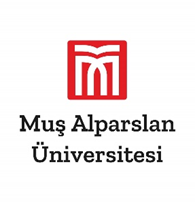 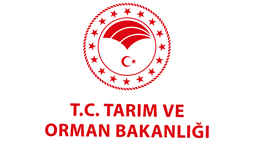 